OMS Students and ParentsDue to the recent release of The Alabama Department of Public Health’s Back to School Toolkit (which can be found on the APDH website) we will be on an alternating schedule for the first nine weeks of school.  If you have chosen virtual learning, but would like to change to this new alternating schedule please call the front office at OMS by Tuesday, August 11th .  334-493-6332Opp Middle School’s Alternating ScheduleAugust 17th All Fifth Graders Will Attend All Day for Orientation- More information coming August 18th/August 20th Students Last Name A – J will attend campus Tuesday and Thursday with remote learning (an individualized assignment) on Wednesday and FridayAugust 19th/August 21st Students Last Name K – Z will attend campus Wednesday and Friday with remote learning  (an individualized assignment)  on Tuesday  and Thursday.All students will have learning opportunities as needed on Monday.Student transportation will be provided each day.To facilitate this plan, each student will be issued a Chromebook to be used for both on campus and remote learning.  More information will be available at a later date.Sincerely,Mrs. Spurlin and Mrs. Kroher“Optimism is essential to achievement and it is also the foundation of courage and true progress”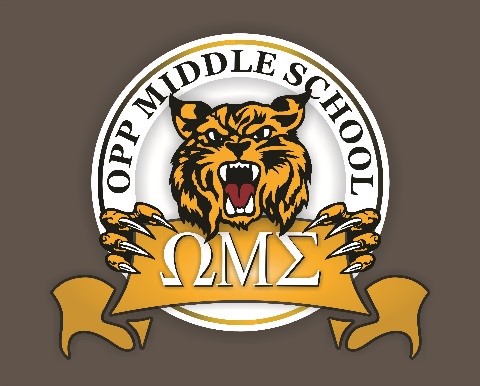 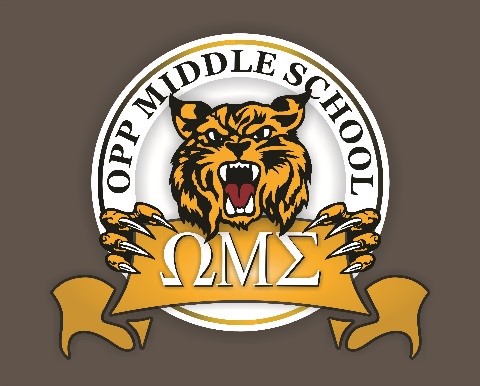 